OGGETTO: 	ASSENSO/DINIEGO all’adozione di P.E.I. con programmazione DIFFERENZIATA per lo		studente _____________________________ Classe _________ nell’A.S. __________I sottoscritti	(madre) _________________________________	(padre) _________________________________In qualità di esercenti la patria potestà sul minore(Nome e Cognome studente) __________________________________ regolarmente iscritto nell’A.S. _____________ presso questo Istituto nella Classe ___________, in relazione alla proposta di Piano Educativo Individualizzato (P.E.I.) differenziato, presentata dal C. di C. riunitosi in data ____________, informati che:- in presenza di un P.E.I. differenziato e non conforme ai Programmi Ministeriali, il C.d.C. procederà ad una valutazione dei risultati dell’apprendimento attraverso l’attribuzione di voti differenziati rapportabili esclusivamente al raggiungimento degli obiettivi previsti dal P.E.I.;- tali voti differenziati saranno accompagnati da giudizi esplicativi. In calce alla pagella sarà esposta la seguente annotazione: “la presente valutazione è riferita al P.E.I. e non ai programmi ministeriali, ed è adottata ai sensi dell’art. 15-16 dell’O.M. 90 del 21.05.01”.;- l’alunno valutato in modo differenziato potrà essere ammesso agli esami finali del corso di studi (Esami di Stato) al fine del conseguimento del certificato dei crediti formativi ma non conseguire il titolo di studio.ESPRIMONOIl proprio CONSENSOIl proprio DINIEGOall’adozione da parte del C. di C. per il suddetto minore del P.E.I. di cui all’oggetto.I sottoscritti, con la firma della presente, dichiarano di aver visionato/ricevuto una copia del predetto P.E.I. e sono consapevoli che in virtù di un diniego “l’alunno non può essere considerato in situazione di handicap ai soli fini della valutazione, che viene effettuata ai sensi dei precedenti art.12 e 13”  (art. 15 O.M. 90/2001).I sottoscritti inoltre, con la firma della presente, sono consapevoli che il C. di C., a seguito di un diniego, procederà all’adozione di un P.E.I. con “programmazione per obiettivi minimi ministeriali” e lo studente verrà pertanto valutato in maniera ordinaria.In fedeMirano, ……………….……..Firma (madre) _______________________________Firma (padre) ________________________________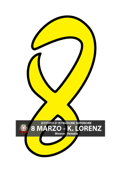 MG03I.I.S. “8 MARZO – K. LORENZ”Mirano-Venezia Modulistica genitoriModulo assenso/diniego PEI differenziatoRevisione: 0MG03I.I.S. “8 MARZO – K. LORENZ”Mirano-Venezia Modulistica genitoriModulo assenso/diniego PEI differenziatoData: 25/02/2016MG03I.I.S. “8 MARZO – K. LORENZ”Mirano-Venezia Modulistica genitoriModulo assenso/diniego PEI differenziatoDS: originale firmatoDa:	Fam.  ___________________________	Indirizzo: ________________________	Comune: ________________________	Provincia: _______________________	CAP: ___________A:	IIS “8 Marzo – K. Lorenz”	Via Giacomo Matteotti, 42/A	30035 Mirano VE	Consiglio di Classe	Della Classe __________